Карточки по теме: «Атмосфера» 7 класс. Учитель географии: Игнатенко Т.А.Карточка №1Карточка №21.Барометр –1. Гигрометр2. В станице температура в течении суток была: +5, +2, -3, -1. Определите среднюю температуру.2. В станице температура в течении суток была: +5, +2, -3, -1. Определите амплитуду.3. Реши задачу: Давление на вершине 335мм.рт.ст, давление у подножия холма 721мм. рт.ст. Какова высота холма? Реши задачу: Давление на вершине – 760 мм, рт. ст.  давление у подножия холма – 779мм. рт.ст.Какова высота холма?4. Определите, куда будет дуть ветер, и в каком случае он будет дуть сильнее?А) 756мм.рт.ст    -   780мм.рт.ст;Б) 765мм.рт.ст     -  720 мм.рт.ст.4. Определите, куда будет дуть ветер, и в каком случае он будет дуть сильнее?А) 786мм.рт.ст    -   770мм.рт.ст;Б) 735мм.рт.ст     -  760 мм.рт.ст.5. На каком рисунке знаками отображена погода в тот день, когда температура воздуха опустилась ниже 15 градусов мороза? Укажите букву, которой обозначен этот рисунок. Составьте описание погоды в этот день.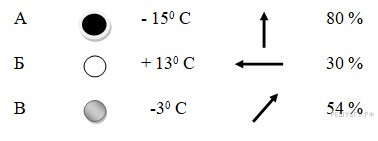 5. На каком рисунке знаками отображена погода в тот день, когда температура воздуха была выше 0 градусов? Укажите букву, которой обозначен этот рисунок. Составьте описание погоды в этот день.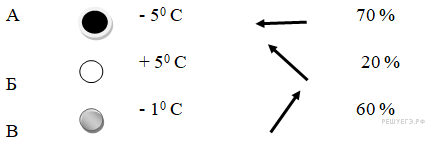 Карточка №3Карточка №41. Относительная влажность –1. Абсолютная влажность -2.4. На каком рисунке знаками отображена погода в тот день, когда температура воздуха была выше + 3 градусов? Укажите букву, которой обозначен этот рисунок. Составьте описание погоды в этот день.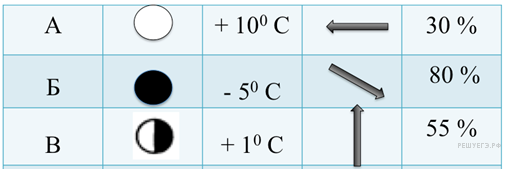 4. На каком рисунке знаками отображена погода в тот день, когда температура воздуха опустилась ниже 10 градусов мороза? Укажите букву, которой обозначен этот рисунок. Составьте описание погоды в этот день.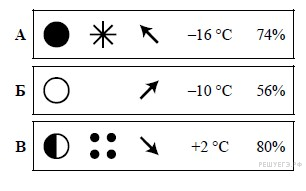 